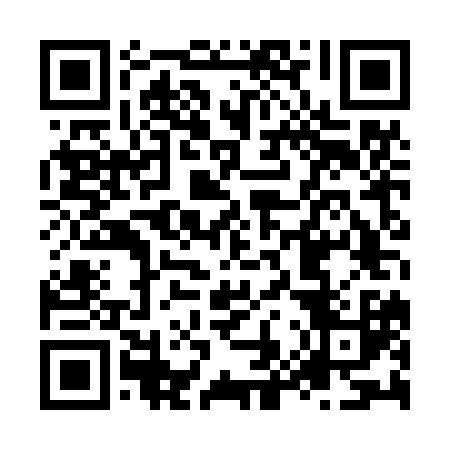 Ramadan times for Rosebud West, AustraliaMon 11 Mar 2024 - Wed 10 Apr 2024High Latitude Method: NonePrayer Calculation Method: Muslim World LeagueAsar Calculation Method: ShafiPrayer times provided by https://www.salahtimes.comDateDayFajrSuhurSunriseDhuhrAsrIftarMaghribIsha11Mon5:455:457:151:315:037:467:469:1012Tue5:465:467:161:305:027:447:449:0813Wed5:475:477:171:305:017:437:439:0714Thu5:485:487:181:305:007:417:419:0515Fri5:495:497:191:294:597:407:409:0316Sat5:505:507:201:294:587:387:389:0217Sun5:525:527:211:294:577:377:379:0018Mon5:535:537:221:294:567:357:358:5819Tue5:545:547:221:284:557:337:338:5720Wed5:555:557:231:284:547:327:328:5521Thu5:565:567:241:284:537:307:308:5422Fri5:575:577:251:274:527:297:298:5223Sat5:585:587:261:274:517:277:278:5024Sun5:595:597:271:274:507:267:268:4925Mon6:006:007:281:264:497:247:248:4726Tue6:016:017:291:264:487:237:238:4527Wed6:026:027:301:264:477:217:218:4428Thu6:036:037:311:264:467:207:208:4229Fri6:046:047:321:254:457:187:188:4130Sat6:056:057:331:254:447:167:168:3931Sun6:066:067:341:254:427:157:158:381Mon6:076:077:351:244:417:137:138:362Tue6:086:087:361:244:407:127:128:353Wed6:096:097:371:244:397:107:108:334Thu6:106:107:381:234:387:097:098:315Fri6:116:117:381:234:377:077:078:306Sat6:126:127:391:234:367:067:068:297Sun5:125:126:4012:233:356:046:047:278Mon5:135:136:4112:223:346:036:037:269Tue5:145:146:4212:223:336:016:017:2410Wed5:155:156:4312:223:316:006:007:23